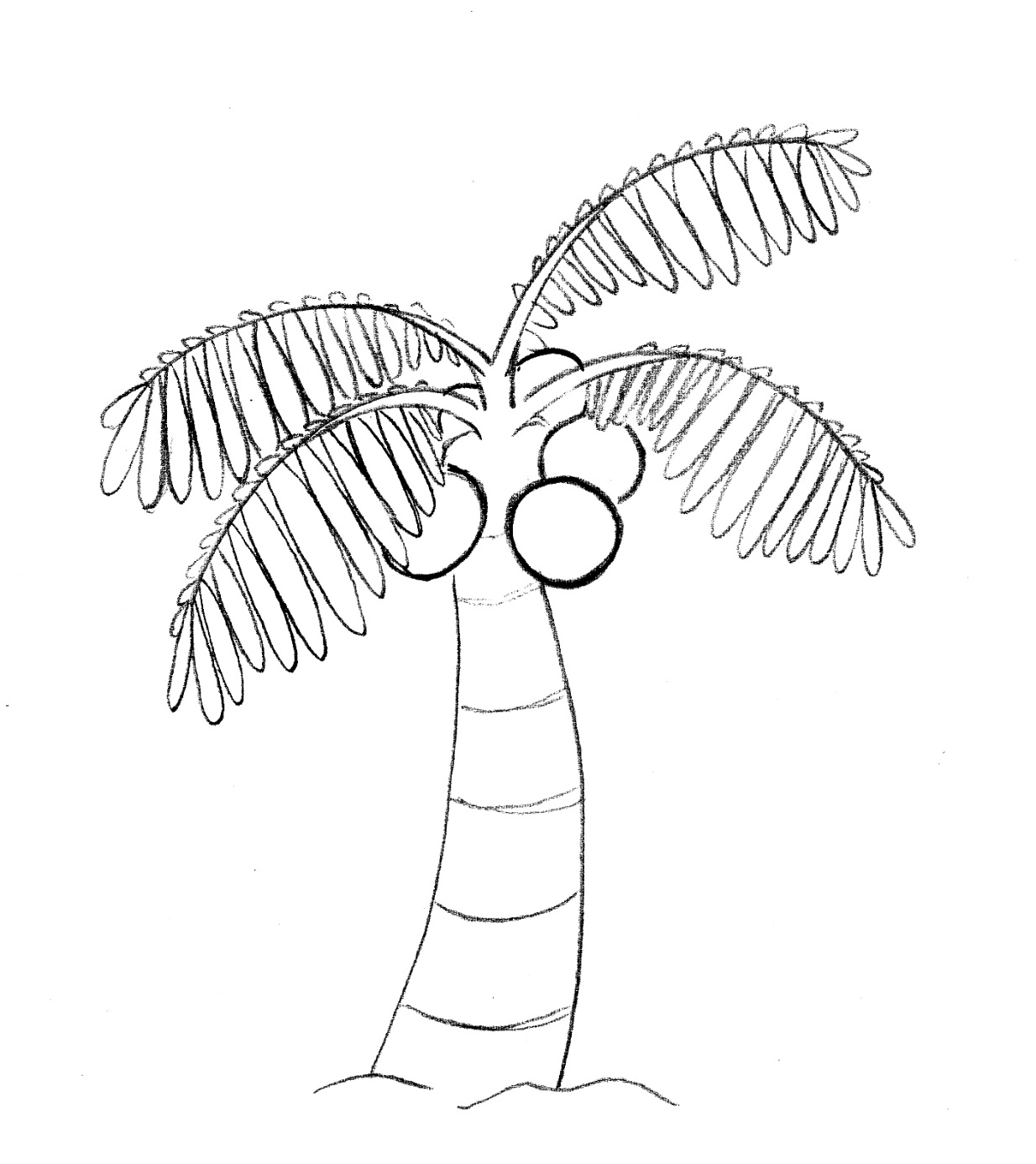 The Coconut tree is called the “Tree of Life” it provides medicine, nutrition, fuel and shelter. 
Here are some of its amazing uses:Flowers & Inflorescence: Apparel, vinegarFruit & Seed: Coconut milk, oil, sugarHusk: Brushes, ropeLeaves: Baskets, mats, fans, hats, roofsRoots: Medicine, beveragesShells: Utensils, musical instruments, charcoal for cookingSpathe & Guinit: Headgear, sandalsTrunk: Houses, furnitureIllustration by Chloe Ricks